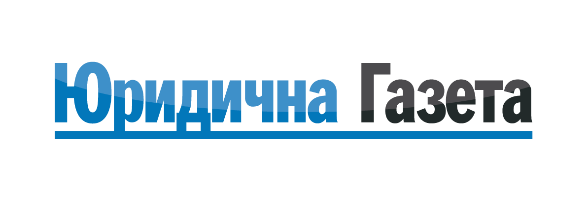 АНКЕТАУЧАСНИКА ДОСЛІДЖЕННЯ«Лідери ринку: рейтинг юридичних компаній України - 2023»Шановні колеги! «Юридична Газета» розпочинає дослідження «Лідери ринку: рейтинг юридичних компаній України - 2023». Рейтинг має на меті схарактеризувати основні тенденції вітчизняного юридичного ринку, а також проаналізувати діяльність юридичних компаній за 2022 рік.Для участі в дослідженні просимо заповнити анкету та надіслати її на адресу: leaders@yur-gazeta.com не пізніше 06.03.2023.Якщо у вас виникнуть додаткові запитання, телефонуйте за номером: (067) 592-29-09, Олена Осмоловська, генеральна директорка «Юридичної Газети». Або пишіть на електронну пошту: osmolovska@yur-gazeta.comРезультати дослідження опублікуємо в спецвипуску «Юридичної Газети» від 25.04.2023.Важливі примітки:* Редакція «Юридичної Газети» залишає за собою право не включати компанію в рейтинг без пояснення причин (у т.ч. якщо в оргкомітеті дослідження виникнуть сумніви в достовірності даних, наданих учасниками рейтингу).** Інформація, надана компанією, визнається конфіденційною при наявності відповідних поміток у графі «Конфіденційно» або власних приміток компанії.*** Якщо юридична компанія не подає анкету для участі в дослідженні, редакція «Юридичної Газети» може самостійно включити її до рейтингу за такими критеріями:відгуки колег (саме вони будуть підставою для включення компанії в рейтингове дослідження);публічні угоди / судові спори;фінансовий результат компанії за даними YouControl.****Для підтримки роботи редакції компанія може оплатити реєстраційний внесок (інформаційні послуги) у розмірі 4000 грн (редакція може надати рахунок-фактуру для оплати) за наступними реквізитами:Отримувач: ТОВ «Юридична Газета»ЄДРПОУ 34239228IBAN  UA563808050000000026005495146в АТ «Райффайзен Банк АВАЛЬ»призначення платежу: інформаційні послугиПід час оплати реєстраційного внеску (інформаційних послуг) просимо поставити «+»:Контактні даніІнформація про діяльністьСфери практики* (поставте + або інший знак, якщо надаєте послуги у відповідній сфері): * дані щодо практик є конфіденційнимиОсновна спеціалізація / Угоди / Судові спори за опитуваний період * просимо віддавати перевагу угодам та спорам, що є завершеними в межах періоду опитування;** можна вказувати незавершені угоди та спори, якщо є проміжні (в межах періоду опитування) результати (фінансові або стратегічні). Якщо в тогорічній анкеті ви вказували проміжні результати, то цього року просимо їх не дублювати, такі дані не враховуватимуться***просимо вказати до 10-и основних угод/спорів для кожної практикиНові практики (відкриті за опитуваний період) Призупинені / закриті практики (вкажіть практики, які під час опитуваного періоду ви вирішили призупинити / закрити або в межах яких не надавали послуги клієнтам)** дані щодо практик є конфіденційними, на позиції компанії в рейтингу не впливаютьЦінова політика компанії* Як змінився діапазон цін на послуги вашої компанії за останній рік 
(виберіть один із варіантів, відмітивши його «+»:Як часто ваша компанія використовує погодинні ставки для клієнтських розрахунків? 
(виберіть один із варіантів, відмітивши його «+»)Як часто ви надаєте знижки клієнтам?(виберіть один із варіантів, відмітивши його «+»)Яка середня погодинна ставка вашої роботи (сума в доларах США):*вся інформація, надана в розділі «Цінова політика компанії», є конфіденційноюРекомендації клієнтівНадайте контакти п’яти ключових клієнтів, що можуть дати відгуки про роботу вашої юридичної фірми за результатами співпраці щодо:підтримки під час війни;якості сервісу;співвідношення вартості та якості юридичних послуг.Оцініть інші компанії: Вкажіть юридичні компанії, які, на Вашу думку, мають високу професійну репутацію 
в зазначених нижче практиках:Вкажіть ТОП-3 юридичні компанії, які, на Вашу думку, вплинули на розвиток ринку юридичних послуг за останній рікВкажіть ТОП-3 юридичні компанії, які, на Ваше переконання, мають найкращу репутацію на юридичному ринку. Пропонуємо відштовхуватись від таких критеріїв:вірність цінностям та цілям;прозорість бізнесу;довіра з боку ринку;етичність комунікацій.Вкажіть п’ять найбільш ефективних менеджерів – керівників юридичних компаній, які, на Вашу думку, мають високу професійну репутацію та вплинули на роботу компанії за досліджуваний період.Пропонуємо оцінювати за такими критеріями:лідерство, високий авторитет серед колег, клієнтів та самих працівників компанії;управління змінами;професійна етика.Вкажіть п’ять найбільш ефективних державних службовців / політиків – у минулому партнерів / юристів юридичних компаній, які, на Вашу думку, мають високу результативність в державному управлінні за досліджуваний період:Вкажіть п’ять найбільш кваліфікованих та успішних, на Вашу думку, корпоративних юристів (інхаузів):Соціальні ініціативи Корпоративна соціальна відповідальність. Благодійна діяльністьНадання безоплатної правової допомоги Загальна кількість витрачених Pro bono годин за період опитування – Волонтерство. Допомога ЗСУРейтингиВкажіть рейтинги, ренкінги, в яких компанія та / або її співробітники були номіновані за досліджуваний період (міжнародні та національні):Просування юридичних послуг*Бюджет на PR, маркетинг та рекламу компанії за останній рік 
(виберіть один із варіантів, відмітивши його «+»): Якщо бюджет скоротився, то на скільки відсотків?
(виберіть один із варіантів, відмітивши його «+»):Назвіть основні канали / методи просування, які сьогодні використовує компанія (виберіть  3(три) найвагоміші варіанти, відмітивши «+»)*вся інформація, надана в розділі «Просування юридичних послуг», є конфіденційноюВкажіть свої пропозиції / побажання щодо напрямків для аналізу ринку юридичних послуг у наступному році:Період опитування:1 січня 2022 – 31 грудня 2022Повна назва 
юридичної компаніїВебсайт ПІБ керівника (посада)ПІБ контактної особиE-mailНа 01.01.2022На 31.12.2022Конфіденційно(так / ні)Загальна кількість 
співробітників компаніїКонфіденційність (так/ні)Кількість партнерівКількість юристів 
(без врахування партнерів)Регіональні відділення ЮК
(коли, в яких містах були відкриті, контактна інформація)Релокація бізнесу (місцеперебування компанії, контактна інформація)Нові офіси, відкриті за кордоном (коли,  країна, місто, контактна інформація)Дохід компанії від юридичної діяльності, грнКонфіденційно(так / ні)За 2022 рікЗа січень-лютий 2022 р.За березень-грудень 2022 р.Дохід компанії від іншої діяльності за обраний період, грн Сфера юридичної практики +Кількість юристів практикиКількість партнерів практикиДохід від практики за опитуваний період (грн)Аграрне та земельне право Антимонопольне право / державні закупівлі Банківське та фінансове право  Банкрутство / реструктуризація  Будівництво / нерухомістьДержавно-приватне партнерство / інфраструктурні проєктиЕнергетика та природні ресурсиІнтелектуальна власністьIT-право / ТМТКорпоративне право / M&AКримінальне право та процес  Антикорупційна практика / White Collar Crime Захист бізнесуМедичне право / фармаМіжнародна торгівляМіжнародний арбітражМіграційне правоМитне правоМорське правоПодаткове право / податковий консалтингСімейне правоСпортивне правоСудова практика. МедіаціяТрудове правоGR та регуляторна діяльністьPrivate clientsІнше (вказати практики)Галузь / практикаКлючові 
клієнтиКількість угод / судових спорів у межах практики за опитуваний період Кейс / угода / судовий 
спір компанії в зазначеній галузі / сферіКороткий опис угодиІнші ЮФ, 
що супроводжували угодуСума угоди / кейсу, USDПримітка (коротке резюме щодо важливості угоди)Конфіденційність (так / ні)Галузь / практикаКлючові 
клієнтиКількість угод / судових спорів у межах практики за опитуваний періодКейси / угоди / судові 
спори компанії у зазначеній галузі / сферіКороткий опис угодиІнші ЮФ, 
що супроводжували угодиСума, USDПриміткаКонфіденційність (так / ні)ПрактикаПримітка  Ціни підвищилисьЗалишились на тому ж рівніЗнизилисьМенше 20% проєктів21–50% проєктів51–70% проєктів70% і більше проєктівМи взагалі не використовуємо погодинні ставкиПостійно надаємоБільше, ніж у половині проєктівМенше, ніж у половині проєктівНіколи не надаємосума в дол. СШАПартнерРадникСтарший юристГалузьКейс / угода / судовий спірНазва 
компаніїКонтактна особаТелефон E-mailСфера практики Компанія, яку рекомендуєте як лідера Аграрне та земельне право Антимонопольне право / державні закупівлі Банківське та фінансове право  Банкрутство / реструктуризація  Будівництво / нерухомістьДержавно-приватне партнерство / інфраструктурні проєктиЕнергетика та природні ресурсиІнтелектуальна власністьIT право / ТМТКорпоративне право / M&AКримінальне право та процес  Антикорупційна практика / White Collar Crime Захист бізнесуМедичне право / фармаМіжнародна торгівляМіжнародний арбітражМіграційне правоМитне правоМорське правоПодаткове право / податковий консалтингСімейне правоСпортивне правоСудова практика. МедіаціяТрудове правоGR та регуляторна діяльністьPrivate clientsІнше (вказати практики)№ з/пНазва компаніїПримітка123№ з/пНазва компаніїПримітка123№ з/пПІБКомпанія Примітка12345№ з/пПІБКомпанія Примітка12345№ з/пПІБНазва компанії12345№ з/пНазва проєктуКороткий опис проєктуЧасові межі проєкту № з/пНазва Pro bono проєктуКороткий опис проєктуКількість Pro bono годин, витрачених компанією на проєкт№ з/пКороткий опис проєктуРезультат№ з/пНазва рейтингу Номінація 1ЗбільшивсяСкоротивсяЗалишився незміннимНа 20%25–50%50+ %Організація та участь у спеціалізованих заходах 
(у т.ч. в онлайн-форматі)Публікація матеріалів у юридичних ЗМІ (онлайн та друкованих)Публікація матеріалів у бізнес-ЗМІ (онлайн та друкованих)Інтернет-рекламаПросування власного сайту та корпоративних пабліків / каналів компаніїОсобисті зустрічі з клієнтами (в т.ч. в онлайн-форматі)Членства в професійних асоціаціяхЧленства в бізнес-асоціаціяхСтворення аудіо- та відеоконтенту 